TÁXI – SUBSTITUIÇÃO DE VEÍCULO / transmissão de licençaIDENTIFICAÇÃO DO REQUERENTE/COMUNICANTENOME       	cartão de cidadão CC/BI       	 Validade      	  contribuinte NIF/NIPC      	telefone      	 TELEMÓVEL      	 e-mail      	residente/com sede em       	freguesia      	código postal      	 —        localidaDe      	Na qualidade de:Proprietário	 representante da firma	OUTRO      	DO PEDIDOVEM REQUERER  Substituição do veículo de táxi, correspondente averbamento, promovendo-se a respetiva vistoriaaLVARÁ N.º       	LICENÇA N.º     	MATRÍCULA:      	 -      	 -      	Nova MATRÍCULA:      	 -      	 -      	 Transmissão da propriedade do requerente, na licença n.º     	 para a empresa      	residente/com sede em       	Referente ao veículo:MATRÍCULA:      	 -      	 -      	 Local de estacionamento EM:      	 aLVARÁ N.º      	MEIOS DE NOTIFICAÇÃOAUTORIZO O ENVIO DE EVENTUAIS NOTIFICAÇÕES DECORRENTES DESTA COMUNICAÇÃO PARA O SEGUINTE ENDEREÇO ELETRÓNICO:e-mail      	OBSERVAÇÕESPROTEÇÃO DE DADOS 	Autorizo o Município de Coimbra a utilizar os dados fornecidos no presente requerimento no âmbito do processo a que se destina, bem como os contactos pessoais para a comunicação no âmbito deste e de outros processos.PEDE DEFERIMENTOO(s) requerente(s) ou representante legal / ASSINATURA      	 DATA      	LEGISLAÇÃO APLICÁVELDecreto-Lei n.º 251/98, de 11 de agosto, na sua atual redação - Acesso à Actividade e ao Mercado dos Transportes em Táxi.Edital n.º 691/2003, publicado no Diário da República, n.º 204/2003, apêndice n.º 135, Série II, de 4 de setembro - Regulamento do Transporte Público de Aluguer de Veículos Ligeiros de Passageiros – Transporte em Táxi;Portaria n.º 277-A/99 e suas alterações, publicada no Diário da República, n.º 88/1999, 1º Suplemento, Série I-B de 15 de abril - Regula a atividade de transportes em táxi e estabelece o equipamento obrigatório para o licenciamento dos veículos automóveis de passageirosDeliberação n.º 585/2012, do Instituto da Mobilidade e dos Transportes Terrestres, I.P, alterada pela Deliberação n.º 1538/2014, respetivamente publicadas no Diário da República, n.º 80, Série II, de 23 de abril e no Diário da República, n.º 209, II Série, de 29 de outubro - Títulos habilitantes de acesso às atividades de transporte rodoviário e atividades complementaresDespacho n.º 10009/2012, do Instituto da Mobilidade e dos Transportes Terrestres, I.P., publicado no Diário da República, n.º 143, Série II, de 25 de julho - Define um conjunto de normas de identificação dos veículos licenciados para várias atividades de transporte rodoviárioDespacho n.º 12570/2014, do Instituto da Mobilidade e dos Transportes Terrestres, I.P., publicado no Diário da República, n.º 198, Série II, de 14 de outubro - Clarificação sobre modelos de distintivos de veículos em placasCódigo do Procedimento Administrativo – Decreto-Lei n.º 4/2015, publicado no Diário da República, n.º 4, Série I, de 7 de janeiroTÁXI – SUBSTITUIÇÃO DE VEÍCULOTÁXI – Transmissã DE VEÍCULO		N.A. Não AplicávelO trabalhador/ ASSINATURA       	  DATA      	  N.º Mecanográfico       	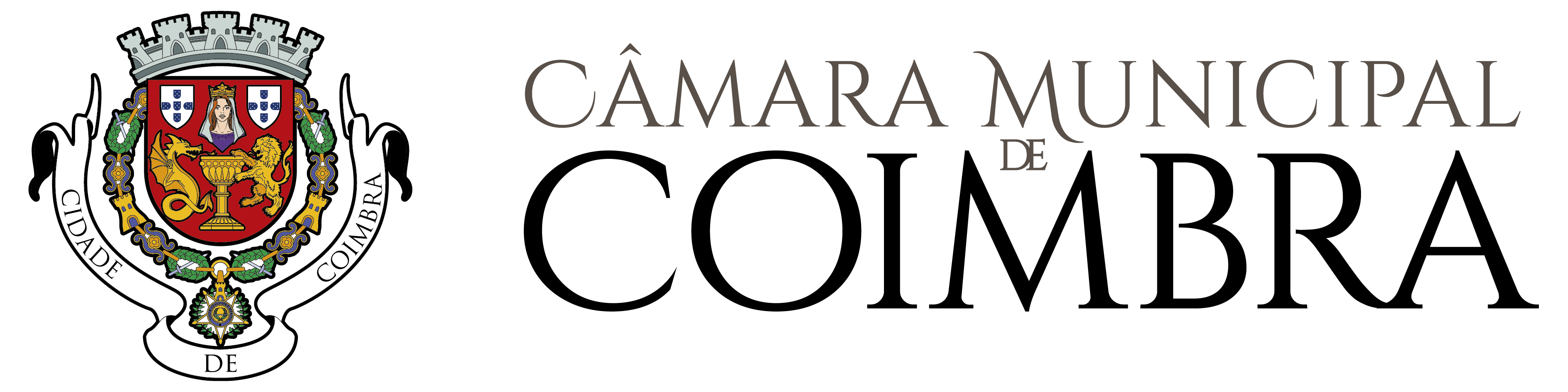 A preencher pelos 
serviços administrativosRegisto SGD nºDataExmº. SenhorPresidente da Câmara Municipal de CoimbraExmº. SenhorPresidente da Câmara Municipal de CoimbraProcesso nºExmº. SenhorPresidente da Câmara Municipal de CoimbraExmº. SenhorPresidente da Câmara Municipal de CoimbraGuia n.ºExmº. SenhorPresidente da Câmara Municipal de CoimbraDOCUMENTOS OBRIGATÓRIOS A ENTREGAR DO NOVO VEÍCULOSIMNÃON.A.RequerimentoLivrete do veículo e título do registo de propriedade, ou declaração aduaneiraDocumento de inspecção periódica (no caso do veículo ter mais de um ano)Dístico de aferição do taxímetro, com indicação do ano e da entidade oficial aferidora (Ministério da Economia);Licença da Câmara Municipal, no caso do veículo dispor de publicidadeDocumento de certificação do dispositivo luminoso por entidade acreditada, no âmbito do sistema Português de Qualidade – Dec-Lei n.º 234/93, de 2 de JulhoLicença de Táxi e Alvará do exercício da actividade emitida pela DGTTDOCUMENTOS OBRIGATÓRIOS A ENTREGAR DO VEÍCULO ANTERIORSIMNÃON.A.Licença de Táxi e Alvará do exercício da actividade emitida pela DGTTDeclaração sob compromisso de honra, em como o veículo não foi adquirida com benefício do imposto alfandegário (se aplicável)Documento de prova a emitir pela DGTT, (só no caso de ser a 1ª. substituição solicitada à Câmara), em que o veículo tem mais de 5 anos, afectos ao serviço de aluguer em táxi (se aplicável)Documento comprovativo da diferença do imposto alfandegário (se aplicável)Documento comprovativo, em como cancelou a matricula, por danos irreparáveis (se aplicável)DOCUMENTOS OBRIGATÓRIOS A ENTREGAR SIMNÃON.A.RequerimentoLivrete do veículo e título do registo de propriedade, ou declaração aduaneiraDeclaração da transmissão e do transmitente da Licença de TáxiAlvará do exercício da actividade emitida pela DGTTCertidão atualizada de Registo da Sociedade, (emitida pela Conservatória do Registo Comercial) ou chave de acessoLicença de Táxi emitida pela Câmara